Příloha č. 3 zadávací dokumentaceZadavatel:Nemocnice Tábor, a.s.se sídlem:	Tábor, kpt. Jaroše 2000, PSČ 39003IČO:	26095203k veřejné zakázce malého rozsahu s názvem:VYBAVENÍ NÁVAZNÉ PÉČE NEMOCNICE TÁBOR, a.s. – Přístroj pro aplikaci pulsní magnetoterapiezadávané jako zakázka malého rozsahu dle ust. § 31 zákona č. 134/2016 Sb., o zadávání veřejných zakázek (dále jen „ZZVZ“)ČESTNÉ PROHLÁŠENÍ O SPLNĚNÍ ZÁKLADNÍ ZPŮSOBILOSTIDodavatel:   název: 		[DOPLNÍ ÚČASTNÍK]obch. rejstřík:	[DOPLNÍ ÚČASTNÍK]sídlo:		[DOPLNÍ ÚČASTNÍK]	IČO: 	 	[DOPLNÍ ÚČASTNÍK]DIČ: 	   	[DOPLNÍ ÚČASTNÍK]Prohlašuji, že jako uchazeč o předmětnou zakázku malého rozsahu splňuji základní způsobilost dle ustanovení § 74 zákona č. 134/2016 Sb., o zadávání veřejných zakázek ve znění pozdějších předpisů (dále jen „ZZVZ“), tedy, že jsem dodavatelemkterý nebyl v zemi svého sídla v posledních 5 letech před zahájením zadávacího řízení pravomocně odsouzen pro trestný čin uvedený v příloze č. 3 k zákonu č. 134/2016 Sb., o zadávání veřejných zakázek nebo obdobný trestný čin podle právního řádu země sídla dodavatele; k zahlazeným odsouzením se nepřihlíží,který nemá v České republice nebo v zemi svého sídla v evidenci daní zachycen splatný daňový nedoplatek,který nemá v České republice nebo v zemi svého sídla splatný nedoplatek na pojistném nebo na penále na veřejné zdravotní pojištění,který nemá v České republice nebo v zemi svého sídla splatný nedoplatek na pojistném nebo na penále na sociální zabezpečení a příspěvku na státní politiku zaměstnanosti,který není v likvidaci, proti němuž bylo vydáno rozhodnutí o úpadku, vůči němuž nebyla nařízena nucená správa podle jiného právního předpisu nebo v obdobné situaci podle právního řádu země sídla dodavatele.Prohlašuji, že jako uchazeč o předmětnou zakázku malého rozsahu splňuji profesní způsobilost dle ustanovení § 77 odst. 1 ZZVZ a předkládám výpis z obchodního rejstříku nebo jiné obdobné evidence, který není starší 90 dnů než datum zahájení výběrového řízení.Datum: [DOPLNÍ ÚČASTNÍK]……………………………………………………Jméno, příjmení a funkce osoby oprávněné za dodavatele jednat[DOPLNÍ ÚČASTNÍK]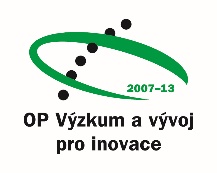 